Калитка автоматическая PERCo-WMD-05S со створкой AG-650 для помещений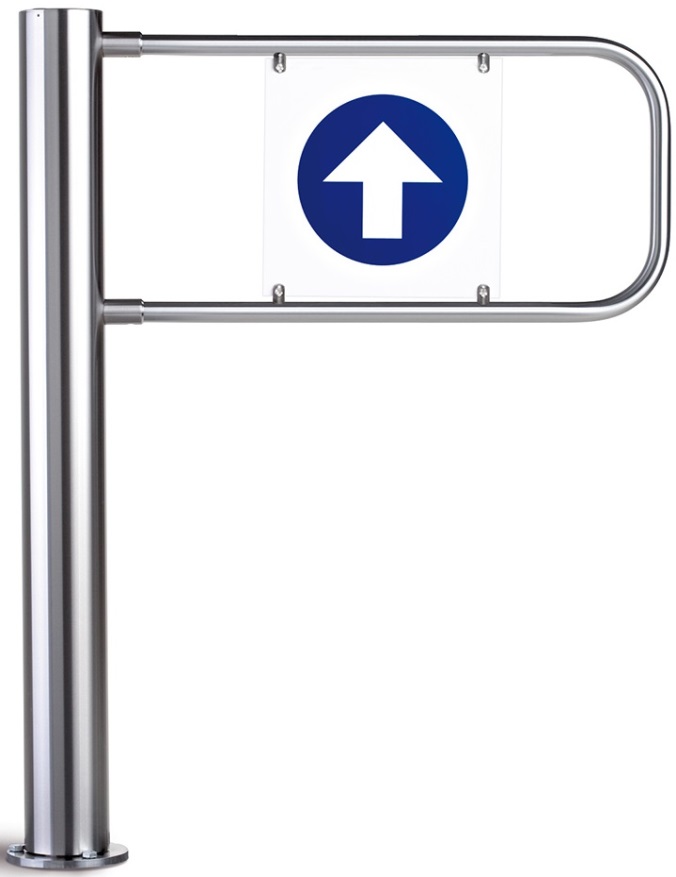 Автоматические электромеханические калитки PERCo-WMD-05S предназначены для организации VIP-проходов, проездов для инвалидных колясок, транспортировки габаритных грузов и т.п.Состав:калиткаблок управленияпульт дистанционного управленияВ конструкции электромеханической калитки используется новый привод со встроенным высокоточным датчиком положения (энкодером).Вход аварийной разблокировки FireAlarm позволяет подключать внешнее устройство, по команде от которого калитка будет разблокирована для свободного прохода в любом направлении.Управление калиткой возможно как автономно от пульта управления или устройства радиоуправления, так и от системы контроля доступа.Калитка автоматически распахивается в направлении разрешенного прохода по сигналу от оптических датчиков, системы контроля доступа или пульта управления. После прохода человека створка калитки автоматически возвращается в исходное положение. Для провоза габаритных грузов и проезда инвалидных колясок предусмотрена фиксация створки в открытом положении.При отключении сетевого питания встроенный в блок управления резервный источник питания обеспечивает бесперебойную работу калитки в течение 1,5ч. (или 1200 проходов).Электромеханичская калитка является нормально закрытым устройством (при отключении всех источников питания закрытая калитка остается закрытой).В калитку встроен замок механической разблокировки, позволяющий в случае необходимости, с помощью ключа разблокировать калитку – створку можно свободно повернуть в любую сторону и оставить в открытом состоянии.При необходимости калитки могут комплектоваться ограждениями, выполненными с ними в едином дизайне.СПЕЦИФИКАЦИЯНапряжение питания24В постоянного токаЭлектропитание блока управления, от сети переменного тока220 В / 50 ГцЭлектропитание блока управления, от внешнего источника питанияот 22 В до 28 В постоянного токаТок потребленияне более 2.0 АКоличество направлений прохода2Пропускная способность в режиме однократного прохода12 чел./минГабаритные размеры (длина×ширина×высота)145×773×1012 ммШирина зоны прохода700 ммРабочий температурный диапазонот +1°C до +55°CРабочий температурный диапазон, блока управленияот +1°C до +55°CСтепень защиты оболочки IPIP41Материал СтройкиНержавеющая стальМатериал СтворкиНержавеющая сталь